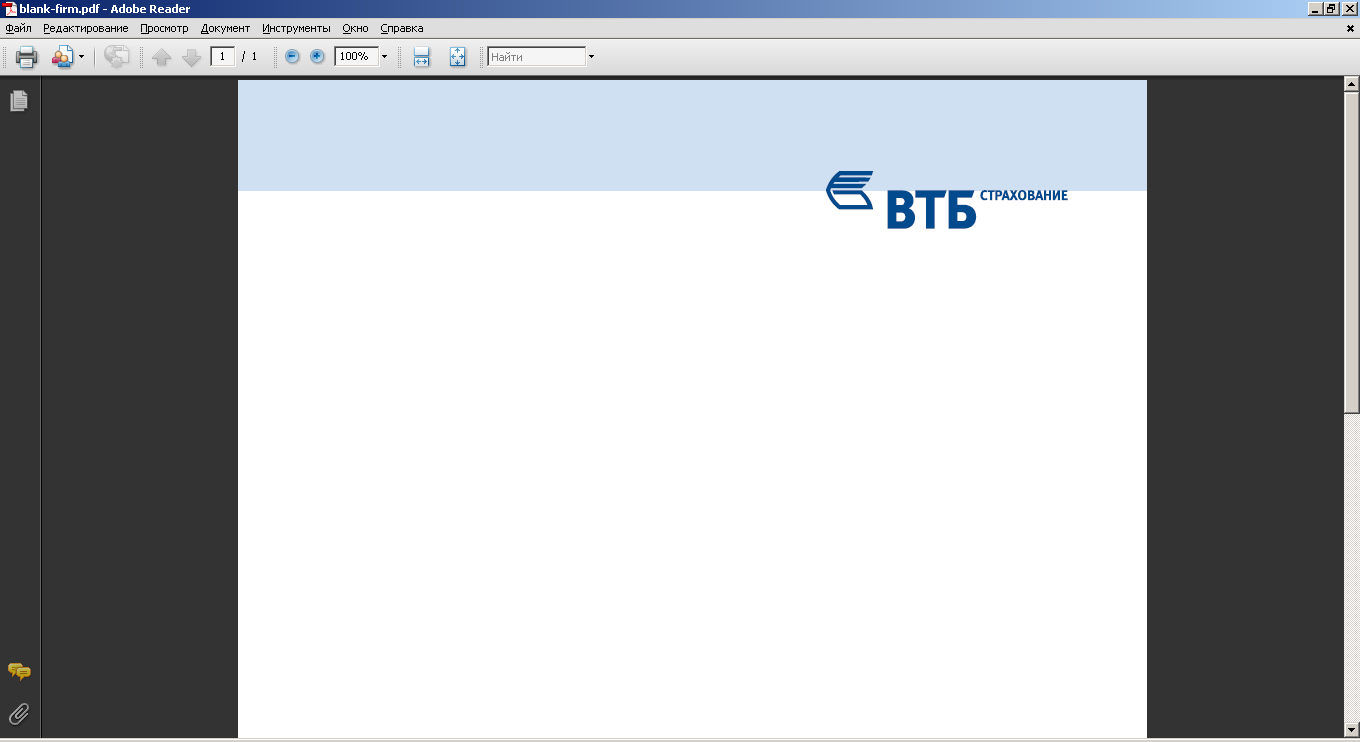 РЕЗЮМЕКОНТАКТНАЯ ИНФОРМАЦИЯФамилия Имя Отчество Дата рожденияВозрастГород проживанияE-mailКонтактный телефонГражданствоЖЕЛАЕМАЯ ДОЛЖНОСТЬ И ЗАРПЛАТАЖелаемая должностьОжидаемый доход (оклад/совокупный)ОБРАЗОВАНИЕНаименование учебного заведенияФакультетФорма обученияГод окончанияОПЫТ РАБОТЫ(укажите последние три места работы)Период работыс                               по  Организация ДолжностьОбязанности, достиженияПериод работыс                               по  Организация ДолжностьОбязанности, достиженияПериод работыс                               по  Организация ДолжностьОбязанности, достиженияДополнительная информация, ключевые навыки и рекомендации